Описание объекта муниципального имуществаТип имущества (согласно сведениям ЕГРН): земельный участок, кадастровый номер 83:00:050602:387Вид разрешенного использования: под незастроенный земельный участок.	Площадь 1020 +/-11 кв. м.Адрес (местонахождение) объекта: Ненецкий автономный округ, г. Нарьян-Мар.Технические условия подключения к сетям инженерной инфраструктуры и подъездных путей:Теплоснабжение – отсутствует. Водоснабжение – отсутствует. Газоснабжение – отсутствует. Электроснабжение – отсутствует. Канализация – отсутствует.Приложение:  Выписка из Единого государственного реестра недвижимости об основных характеристиках и зарегистрированных правах на объект недвижимости      от 24.06.2022                                                  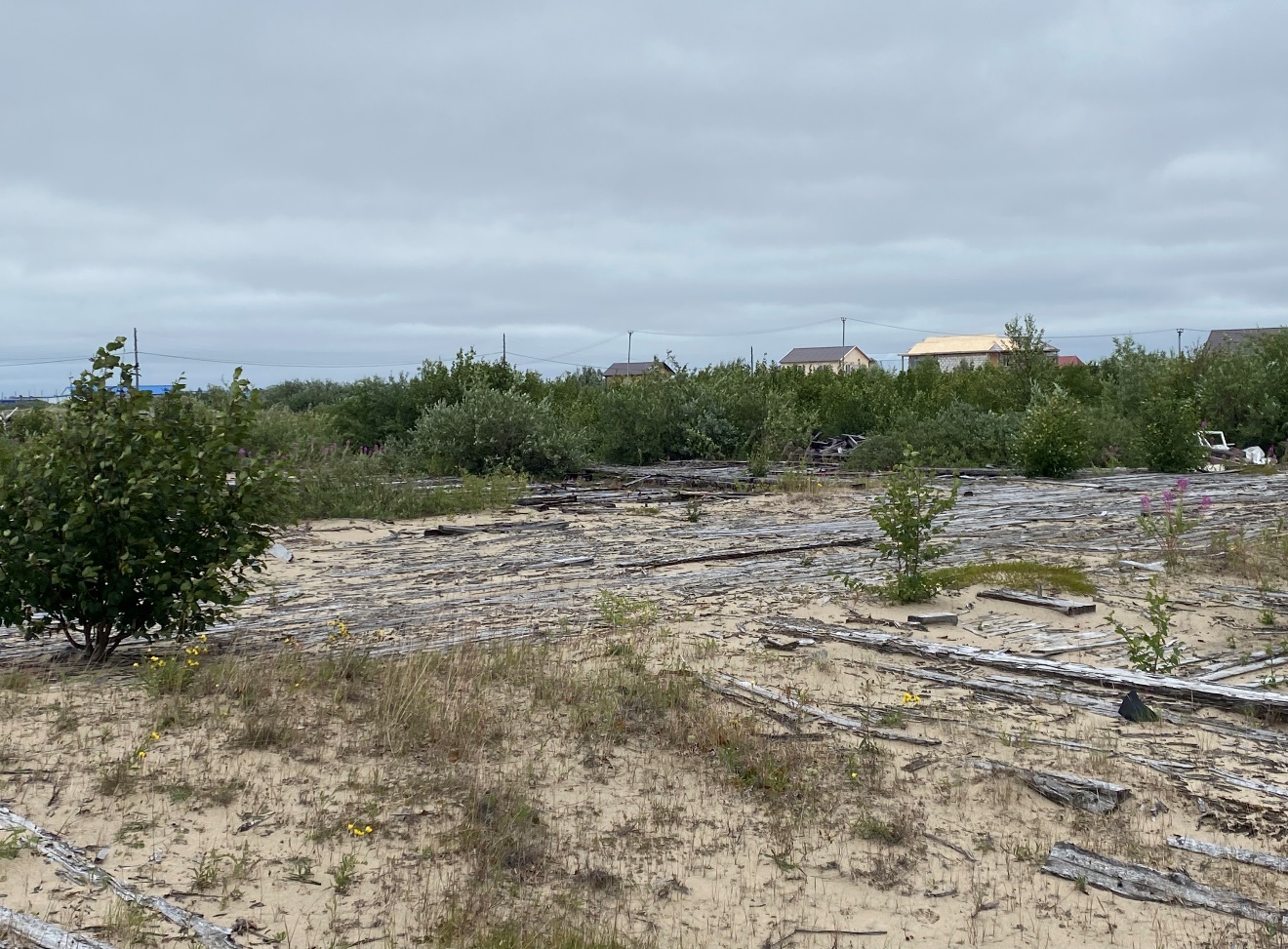 